7b- zadatakUz pomoć udžbenika riješiti radne listiće 9.i 10. Budući da dijelite kutije, na fotografijama vam šaljem iste.Vi ćete odgovoriti na njih u vaše bilježnice bez prepisivanja zadataka, dakle samo stavite broj zadatka i rješenje.Radni listići: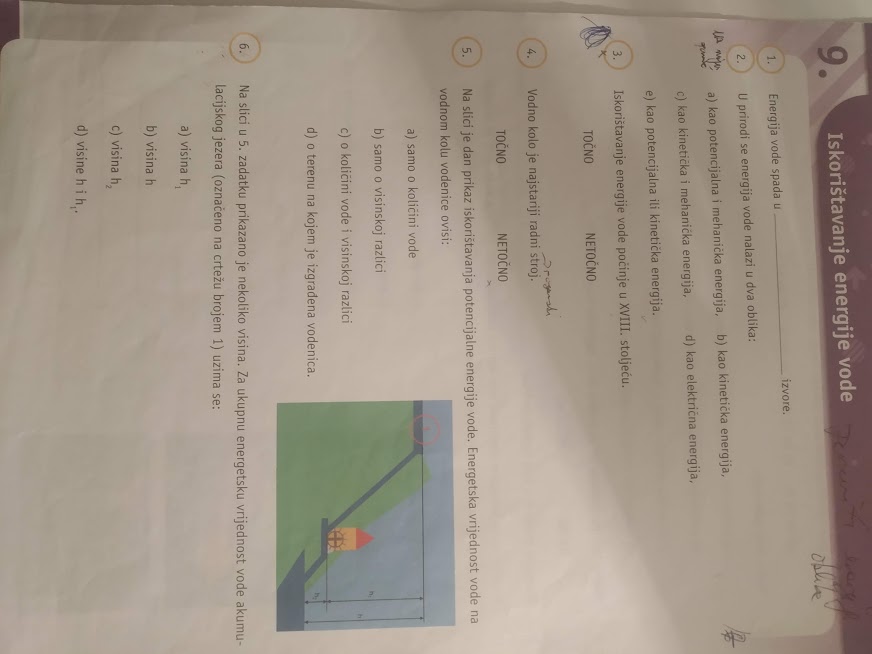 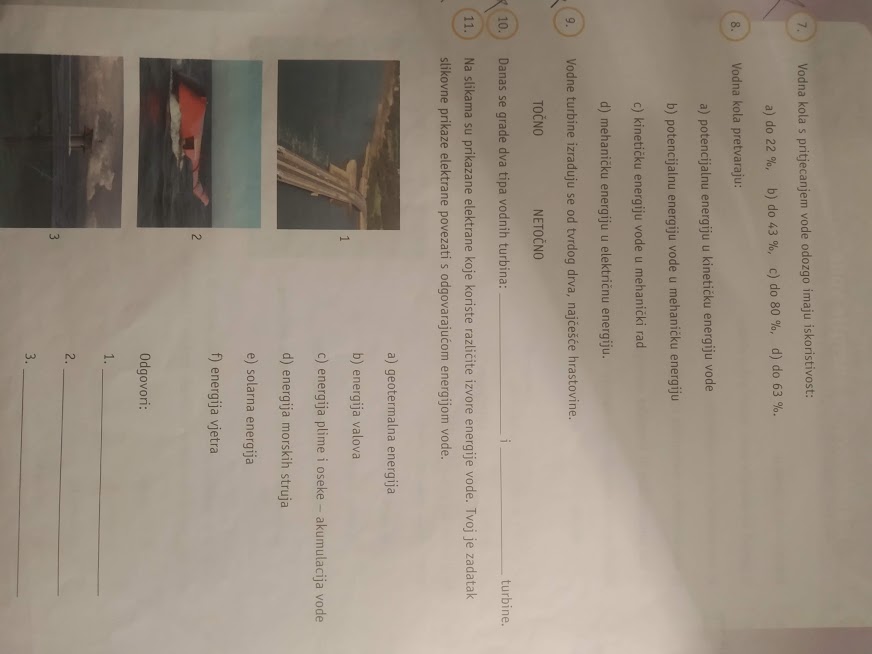 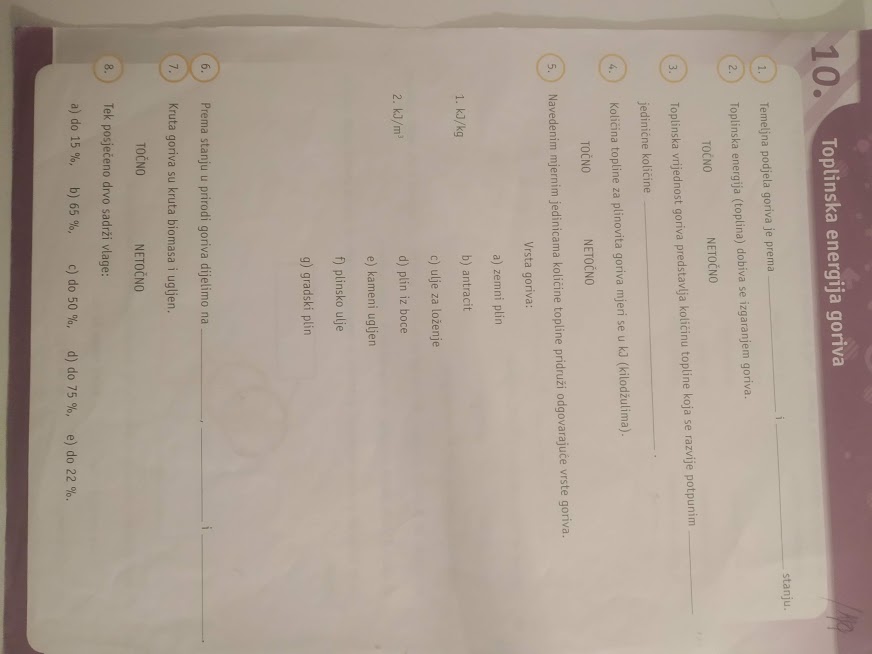 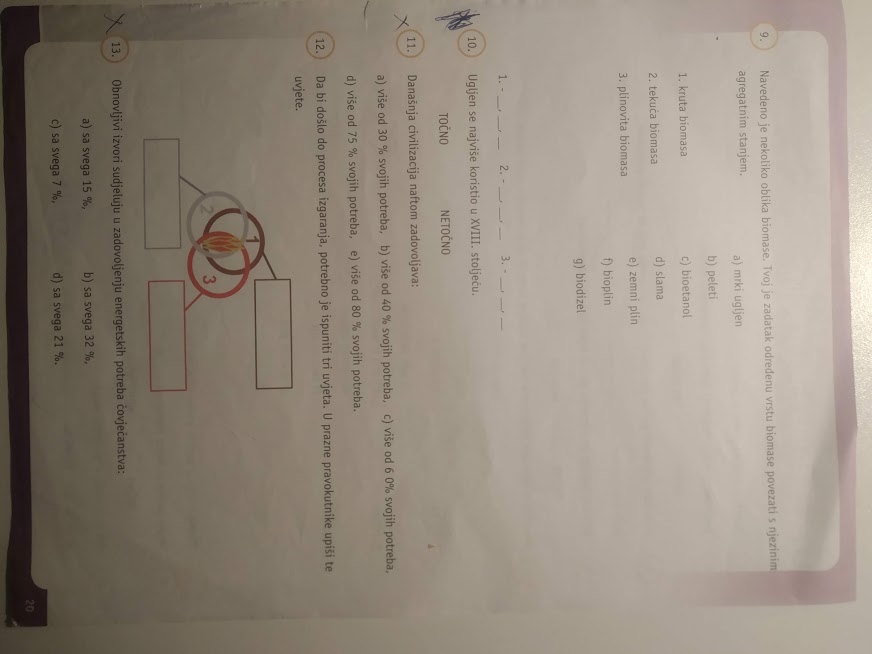 